144 spots: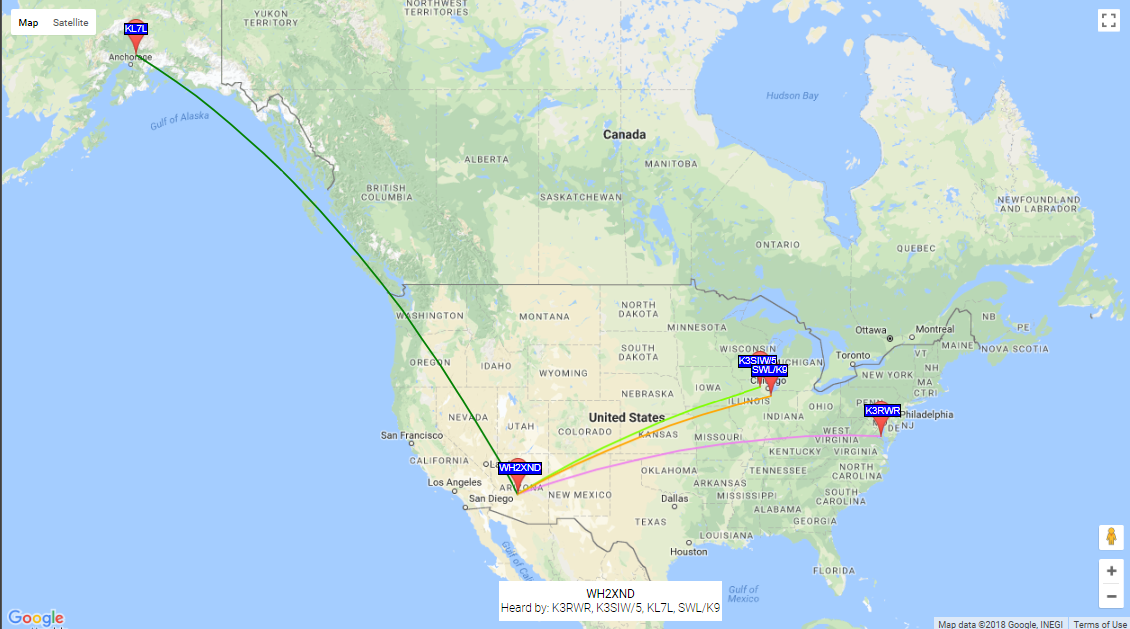 TimestampCallMHzSNRDriftGridPwrReporterRGridkmaz 2018-01-30 16:12  WH2XND  0.075596  -27  0  DM33xt  1  SWL/K9  EN61  2350  61  2018-01-30 16:08  WH2XND  0.075596  -27  0  DM33xt  1  SWL/K9  EN61  2350  61  2018-01-30 16:04  WH2XND  0.075596  -24  0  DM33xt  1  SWL/K9  EN61  2350  61  2018-01-30 16:00  WH2XND  0.075596  -25  0  DM33xt  1  SWL/K9  EN61  2350  61  2018-01-30 15:56  WH2XND  0.075596  -26  0  DM33xt  1  SWL/K9  EN61  2350  61  2018-01-30 15:52  WH2XND  0.075596  -25  0  DM33xt  1  SWL/K9  EN61  2350  61  2018-01-30 15:48  WH2XND  0.075596  -26  0  DM33xt  1  SWL/K9  EN61  2350  61  2018-01-30 15:44  WH2XND  0.075596  -26  0  DM33xt  1  SWL/K9  EN61  2350  61  2018-01-30 15:40  WH2XND  0.075596  -25  0  DM33xt  1  SWL/K9  EN61  2350  61  2018-01-30 15:36  WH2XND  0.075596  -24  0  DM33xt  1  SWL/K9  EN61  2350  61  2018-01-30 15:32  WH2XND  0.075596  -23  0  DM33xt  1  SWL/K9  EN61  2350  61  2018-01-30 15:28  WH2XND  0.075596  -24  0  DM33xt  1  SWL/K9  EN61  2350  61  2018-01-30 15:24  WH2XND  0.075596  -24  0  DM33xt  1  SWL/K9  EN61  2350  61  2018-01-30 15:20  WH2XND  0.075596  -24  0  DM33xt  1  SWL/K9  EN61  2350  61  2018-01-30 15:16  WH2XND  0.075596  -20  0  DM33xt  1  SWL/K9  EN61  2350  61  2018-01-30 15:12  WH2XND  0.075596  -24  0  DM33xt  1  SWL/K9  EN61  2350  61  2018-01-30 15:08  WH2XND  0.075596  -24  0  DM33xt  1  SWL/K9  EN61  2350  61  2018-01-30 15:04  WH2XND  0.075596  -23  0  DM33xt  1  SWL/K9  EN61  2350  61  2018-01-30 15:00  WH2XND  0.075596  -23  0  DM33xt  1  SWL/K9  EN61  2350  61  2018-01-30 14:56  WH2XND  0.075596  -23  0  DM33xt  1  SWL/K9  EN61  2350  61  2018-01-30 14:52  WH2XND  0.075596  -24  0  DM33xt  1  SWL/K9  EN61  2350  61  2018-01-30 13:20  WH2XND  0.075595  -29  0  DM33xt  1  KL7L  BP51ip  4059  331  2018-01-30 13:20  WH2XND  0.075595  -27  0  DM33xt  1  K3SIW/5  EN52ta  2258  59  2018-01-30 13:16  WH2XND  0.075595  -26  0  DM33xt  1  K3SIW/5  EN52ta  2258  59  2018-01-30 13:12  WH2XND  0.075595  -25  0  DM33xt  1  K3SIW/5  EN52ta  2258  59  2018-01-30 13:08  WH2XND  0.075595  -25  0  DM33xt  1  K3SIW/5  EN52ta  2258  59  2018-01-30 13:04  WH2XND  0.075595  -25  0  DM33xt  1  K3SIW/5  EN52ta  2258  59  2018-01-30 13:00  WH2XND  0.075595  -25  0  DM33xt  1  K3SIW/5  EN52ta  2258  59  2018-01-30 12:56  WH2XND  0.075595  -28  1  DM33xt  1  K3SIW/5  EN52ta  2258  59  2018-01-30 11:24  WH2XND  0.075595  -19  0  DM33xt  1  K3RWR  FM18qi  3203  71  2018-01-30 11:12  WH2XND  0.075595  -18  0  DM33xt  1  K3RWR  FM18qi  3203  71  2018-01-30 11:12  WH2XND  0.075595  -29  0  DM33xt  1  KL7L  BP51ip  4059  331  2018-01-30 11:00  WH2XND  0.075595  -18  0  DM33xt  1  K3RWR  FM18qi  3203  71  2018-01-30 10:56  WH2XND  0.075595  -18  0  DM33xt  1  K3RWR  FM18qi  3203  71  2018-01-30 10:52  WH2XND  0.075595  -17  0  DM33xt  1  K3RWR  FM18qi  3203  71  2018-01-30 10:48  WH2XND  0.075595  -18  0  DM33xt  1  K3RWR  FM18qi  3203  71  2018-01-30 10:36  WH2XND  0.075595  -29  0  DM33xt  1  KL7L  BP51ip  4059  331  2018-01-30 10:32  WH2XND  0.075595  -31  0  DM33xt  1  KL7L  BP51ip  4059  331  2018-01-30 10:20  WH2XND  0.075595  -28  0  DM33xt  1  KL7L  BP51ip  4059  331  2018-01-30 10:16  WH2XND  0.075595  -27  0  DM33xt  1  KL7L  BP51ip  4059  331  2018-01-30 10:12  WH2XND  0.075595  -28  0  DM33xt  1  KL7L  BP51ip  4059  331  2018-01-30 10:08  WH2XND  0.075595  -28  0  DM33xt  1  KL7L  BP51ip  4059  331  2018-01-30 10:04  WH2XND  0.075595  -26  0  DM33xt  1  KL7L  BP51ip  4059  331  2018-01-30 10:00  WH2XND  0.075595  -26  0  DM33xt  1  KL7L  BP51ip  4059  331  2018-01-30 10:00  WH2XND  0.075595  -18  0  DM33xt  1  K3RWR  FM18qi  3203  71  2018-01-30 09:56  WH2XND  0.075595  -26  0  DM33xt  1  KL7L  BP51ip  4059  331  2018-01-30 09:52  WH2XND  0.075595  -24  0  DM33xt  1  KL7L  BP51ip  4059  331  2018-01-30 09:48  WH2XND  0.075595  -24  0  DM33xt  1  KL7L  BP51ip  4059  331  2018-01-30 09:44  WH2XND  0.075595  -24  0  DM33xt  1  KL7L  BP51ip  4059  331  2018-01-30 09:40  WH2XND  0.075595  -25  0  DM33xt  1  KL7L  BP51ip  4059  331  2018-01-30 09:36  WH2XND  0.075595  -24  0  DM33xt  1  KL7L  BP51ip  4059  331  2018-01-30 09:32  WH2XND  0.075595  -25  0  DM33xt  1  KL7L  BP51ip  4059  331  2018-01-30 09:28  WH2XND  0.075595  -26  0  DM33xt  1  KL7L  BP51ip  4059  331  2018-01-30 09:24  WH2XND  0.075595  -25  0  DM33xt  1  KL7L  BP51ip  4059  331  2018-01-30 09:20  WH2XND  0.075595  -26  0  DM33xt  1  KL7L  BP51ip  4059  331  2018-01-30 09:16  WH2XND  0.075595  -27  0  DM33xt  1  KL7L  BP51ip  4059  331  2018-01-30 09:12  WH2XND  0.075595  -26  0  DM33xt  1  KL7L  BP51ip  4059  331  2018-01-30 09:08  WH2XND  0.075595  -27  0  DM33xt  1  KL7L  BP51ip  4059  331  2018-01-30 09:04  WH2XND  0.075595  -26  0  DM33xt  1  KL7L  BP51ip  4059  331  2018-01-30 09:00  WH2XND  0.075595  -27  0  DM33xt  1  KL7L  BP51ip  4059  331  2018-01-30 08:56  WH2XND  0.075595  -26  0  DM33xt  1  KL7L  BP51ip  4059  331  2018-01-30 08:52  WH2XND  0.075595  -27  0  DM33xt  1  KL7L  BP51ip  4059  331  2018-01-30 08:48  WH2XND  0.075595  -28  0  DM33xt  1  KL7L  BP51ip  4059  331  2018-01-30 08:44  WH2XND  0.075595  -28  0  DM33xt  1  KL7L  BP51ip  4059  331  2018-01-30 08:40  WH2XND  0.075595  -28  0  DM33xt  1  KL7L  BP51ip  4059  331  2018-01-30 08:32  WH2XND  0.075595  -30  0  DM33xt  1  KL7L  BP51ip  4059  331  2018-01-30 08:24  WH2XND  0.075595  -29  0  DM33xt  1  KL7L  BP51ip  4059  331  2018-01-30 08:16  WH2XND  0.075595  -28  0  DM33xt  1  KL7L  BP51ip  4059  331  2018-01-30 08:12  WH2XND  0.075595  -26  0  DM33xt  1  KL7L  BP51ip  4059  331  2018-01-30 08:08  WH2XND  0.075595  -28  0  DM33xt  1  KL7L  BP51ip  4059  331  2018-01-30 08:04  WH2XND  0.075595  -29  0  DM33xt  1  KL7L  BP51ip  4059  331  2018-01-30 08:00  WH2XND  0.075595  -26  0  DM33xt  1  KL7L  BP51ip  4059  331  2018-01-30 07:56  WH2XND  0.075595  -28  0  DM33xt  1  KL7L  BP51ip  4059  331  2018-01-30 07:52  WH2XND  0.075595  -29  0  DM33xt  1  KL7L  BP51ip  4059  331  2018-01-30 07:36  WH2XND  0.075595  -28  0  DM33xt  1  KL7L  BP51ip  4059  331  2018-01-30 07:32  WH2XND  0.075595  -29  0  DM33xt  1  KL7L  BP51ip  4059  331  2018-01-30 05:52  WH2XND  0.075595  -18  0  DM33xt  1  K3RWR  FM18qi  3203  71  2018-01-30 05:48  WH2XND  0.075595  -18  0  DM33xt  1  K3RWR  FM18qi  3203  71  2018-01-30 05:44  WH2XND  0.075595  -17  0  DM33xt  1  K3RWR  FM18qi  3203  71  2018-01-30 05:36  WH2XND  0.075595  -18  0  DM33xt  1  K3RWR  FM18qi  3203  71  2018-01-30 05:32  WH2XND  0.075595  -19  0  DM33xt  1  K3RWR  FM18qi  3203  71  2018-01-30 05:28  WH2XND  0.075595  -19  0  DM33xt  1  K3RWR  FM18qi  3203  71  2018-01-30 05:20  WH2XND  0.075595  -19  0  DM33xt  1  K3RWR  FM18qi  3203  71  2018-01-30 05:16  WH2XND  0.075595  -18  0  DM33xt  1  K3RWR  FM18qi  3203  71  2018-01-30 05:12  WH2XND  0.075595  -19  0  DM33xt  1  K3RWR  FM18qi  3203  71  2018-01-30 05:08  WH2XND  0.075595  -19  0  DM33xt  1  K3RWR  FM18qi  3203  71  2018-01-30 05:04  WH2XND  0.075595  -18  0  DM33xt  1  K3RWR  FM18qi  3203  71  2018-01-30 04:36  WH2XND  0.075596  -23  0  DM33xt  1  SWL/K9  EN61  2350  61  2018-01-30 04:32  WH2XND  0.075596  -27  0  DM33xt  1  SWL/K9  EN61  2350  61  2018-01-30 04:24  WH2XND  0.075596  -29  0  DM33xt  1  SWL/K9  EN61  2350  61  2018-01-30 04:20  WH2XND  0.075596  -25  0  DM33xt  1  SWL/K9  EN61  2350  61  2018-01-30 04:16  WH2XND  0.075596  -24  0  DM33xt  1  SWL/K9  EN61  2350  61  2018-01-30 04:12  WH2XND  0.075596  -23  0  DM33xt  1  SWL/K9  EN61  2350  61  2018-01-30 04:08  WH2XND  0.075596  -27  0  DM33xt  1  SWL/K9  EN61  2350  61  2018-01-30 04:04  WH2XND  0.075596  -27  0  DM33xt  1  SWL/K9  EN61  2350  61  2018-01-30 04:00  WH2XND  0.075596  -25  0  DM33xt  1  SWL/K9  EN61  2350  61  2018-01-30 03:56  WH2XND  0.075596  -27  0  DM33xt  1  SWL/K9  EN61  2350  61  2018-01-30 03:52  WH2XND  0.075596  -26  0  DM33xt  1  SWL/K9  EN61  2350  61  2018-01-30 03:48  WH2XND  0.075596  -26  0  DM33xt  1  SWL/K9  EN61  2350  61  2018-01-30 03:44  WH2XND  0.075596  -27  0  DM33xt  1  SWL/K9  EN61  2350  61  2018-01-30 03:40  WH2XND  0.075596  -28  0  DM33xt  1  SWL/K9  EN61  2350  61  2018-01-30 03:36  WH2XND  0.075596  -27  0  DM33xt  1  SWL/K9  EN61  2350  61  2018-01-30 03:28  WH2XND  0.075596  -29  0  DM33xt  1  SWL/K9  EN61  2350  61  2018-01-30 03:24  WH2XND  0.075596  -31  0  DM33xt  1  SWL/K9  EN61  2350  61  2018-01-30 03:04  WH2XND  0.075596  -30  0  DM33xt  1  SWL/K9  EN61  2350  61  2018-01-30 02:52  WH2XND  0.075595  -27  0  DM33xt  1  SWL/K9  EN61  2350  61  2018-01-30 02:48  WH2XND  0.075596  -25  0  DM33xt  1  SWL/K9  EN61  2350  61  2018-01-30 02:44  WH2XND  0.075596  -24  0  DM33xt  1  SWL/K9  EN61  2350  61  2018-01-30 02:40  WH2XND  0.075596  -23  0  DM33xt  1  SWL/K9  EN61  2350  61  2018-01-30 02:36  WH2XND  0.075596  -23  0  DM33xt  1  SWL/K9  EN61  2350  61  2018-01-30 02:32  WH2XND  0.075596  -23  0  DM33xt  1  SWL/K9  EN61  2350  61  2018-01-30 02:28  WH2XND  0.075596  -22  0  DM33xt  1  SWL/K9  EN61  2350  61  2018-01-30 02:24  WH2XND  0.075596  -19  0  DM33xt  1  SWL/K9  EN61  2350  61  2018-01-30 02:20  WH2XND  0.075596  -19  0  DM33xt  1  SWL/K9  EN61  2350  61  2018-01-30 02:16  WH2XND  0.075596  -18  0  DM33xt  1  SWL/K9  EN61  2350  61  2018-01-30 02:12  WH2XND  0.075596  -17  0  DM33xt  1  SWL/K9  EN61  2350  61  2018-01-30 02:08  WH2XND  0.075596  -18  0  DM33xt  1  SWL/K9  EN61  2350  61  2018-01-30 02:04  WH2XND  0.075596  -18  0  DM33xt  1  SWL/K9  EN61  2350  61  2018-01-30 02:00  WH2XND  0.075596  -19  0  DM33xt  1  SWL/K9  EN61  2350  61  2018-01-30 01:56  WH2XND  0.075596  -20  0  DM33xt  1  SWL/K9  EN61  2350  61  2018-01-30 01:52  WH2XND  0.075596  -19  0  DM33xt  1  SWL/K9  EN61  2350  61  2018-01-30 01:48  WH2XND  0.075596  -19  0  DM33xt  1  SWL/K9  EN61  2350  61  2018-01-30 01:44  WH2XND  0.075596  -19  0  DM33xt  1  SWL/K9  EN61  2350  61  2018-01-30 01:40  WH2XND  0.075596  -23  0  DM33xt  1  SWL/K9  EN61  2350  61  2018-01-30 01:36  WH2XND  0.075596  -18  0  DM33xt  1  SWL/K9  EN61  2350  61  2018-01-30 01:32  WH2XND  0.075596  -19  0  DM33xt  1  SWL/K9  EN61  2350  61  2018-01-30 01:28  WH2XND  0.075596  -19  0  DM33xt  1  SWL/K9  EN61  2350  61  2018-01-30 01:24  WH2XND  0.075596  -18  0  DM33xt  1  SWL/K9  EN61  2350  61  2018-01-30 01:20  WH2XND  0.075596  -18  0  DM33xt  1  SWL/K9  EN61  2350  61  2018-01-30 01:16  WH2XND  0.075596  -18  0  DM33xt  1  SWL/K9  EN61  2350  61  2018-01-30 01:12  WH2XND  0.075596  -18  0  DM33xt  1  SWL/K9  EN61  2350  61  2018-01-30 01:08  WH2XND  0.075596  -18  0  DM33xt  1  SWL/K9  EN61  2350  61  2018-01-30 01:04  WH2XND  0.075596  -19  0  DM33xt  1  SWL/K9  EN61  2350  61  2018-01-30 01:00  WH2XND  0.075596  -19  0  DM33xt  1  SWL/K9  EN61  2350  61  2018-01-30 00:56  WH2XND  0.075596  -19  0  DM33xt  1  SWL/K9  EN61  2350  61  2018-01-30 00:52  WH2XND  0.075596  -26  0  DM33xt  1  SWL/K9  EN61  2350  61  2018-01-30 00:48  WH2XND  0.075596  -19  0  DM33xt  1  SWL/K9  EN61  2350  61  2018-01-30 00:44  WH2XND  0.075596  -21  0  DM33xt  1  SWL/K9  EN61  2350  61  2018-01-30 00:40  WH2XND  0.075596  -21  0  DM33xt  1  SWL/K9  EN61  2350  61  2018-01-30 00:36  WH2XND  0.075596  -22  0  DM33xt  1  SWL/K9  EN61  2350  61  2018-01-30 00:32  WH2XND  0.075596  -21  0  DM33xt  1  SWL/K9  EN61  2350  61  2018-01-30 00:28  WH2XND  0.075596  -23  0  DM33xt  1  SWL/K9  EN61  2350  61  2018-01-30 00:24  WH2XND  0.075596  -26  0  DM33xt  1  SWL/K9  EN61  2350  61  2018-01-30 00:20  WH2XND  0.075596  -30  0  DM33xt  1  SWL/K9  EN61  2350  61 